«Интеграция музейно-краеведческой программы в деятельность образовательной организации» Прокуденкова Ольга Николаевна, старший воспитатель ГБДОУ детский сад 33В ФГОС ДО и других документах об образовании определён социальный заказ государства: воспитание человека образованного, нравственного, предприимчивого, готового принимать решения в ситуации выбора, способного к сотрудничеству, обладающего чувством ответственности за судьбу страны, умеющего воспринимать целостность окружающего мира, умеющего непосредственно и эмоционально относиться к окружающим людям, сочувствовать их нуждам и переживаниям.Духовно-нравственное и гражданско-патриотическое воспитание способствуют духовно-нравственному становлению ребенка на основе культуры во всех формах ее проявления (религиозной, идеологической, научной, художественной, творческой, бытовой). Это воспитание его души, нравственных качеств и идеалов, чувства гражданственности и патриотизма средствами искусства, народной музыки, устного народного творчества, краеведческой работы и т. д. В Инновационной программе дошкольного образования «От рождения до школы» под редакцией Вераксы Н.Е., Дорофеевой Э.М., Комаровой Т.С., на основе которой разработана общеобразовательная программа нашего детского сада, отмечено, что духовно- нравственное и патриотическое воспитание, включая и краеведение, рассматривается как одна из важнейших сторон общего развития ребенка.  Целенаправленную работу по нравственно–патриотическому воспитанию педагоги нашего дошкольного учреждения проводят по нескольким направлениям: работа с детьми, работа с родителями, работа с педагогами дополнительного образования. Поиск содержательной, увлекательной и полезной для всех деятельности привёл педагогов и детей нашего ДОУ в Музей «Истории Ижорской земли и города Колпино». Педагогами музея нам предложена программа «Колпинская слободка». Опора в работе по краеведению делается на красоту окружающего мира, культурные ценности и историю родного края, осознанное принятие традиций, ценностей, особых форм культурно-исторической, социальной и духовной жизни родного города, страны, народа. Здесь наполняются конкретным, чувственно-выразительным содержанием такие понятия как «малая Родина», «Отечество», «родная земля», «моя семья и род», «мой дом».  Очевидно, что подрастающее поколение нужно воспитывать с раннего детства, объединяя усилия педагогов и семьи, используя содержание, которое доступно и интересно всем: и детям, и взрослым.Включение музея в образовательный процесс способствует формированию психологической и нравственной готовности человека не только жить в стремительно изменяющемся мире, но и быть субъектом происходящих в нем социокультурных преобразований. Тем самым музей способствует формированию творческой личности, которая, усвоив текст гуманитарной культуры и искусства, включает его в контекст собственной жизни.Музей – не просто «кладовка ценностей», «хранилище» коллекций, предметов, которые больше не востребованы жизнью. Это – «лаборатория человеческих открытий», место, где может происходить становление личности ребенка. Музей позволяет: - увидеть те предметы, которых нет в окружении ребенка, вещи, с которыми современный городской житель уже почти не сталкивается;- развить чувственно-эмоциональную сферу;- освоить способы взаимодействия с миром. Материальная сущность музея позволяет детям научиться познавать мир не столько вербально (со слов педагога), сколько визуально – посредством личных наблюдений;- научиться ориентироваться в музейном пространстве. Музей – особый мир, устроенный по своим правилам и нормам. Как вести себя в музее? Что такое музейный экспонат? Что такое коллекция и как она создается?Само посещение музея превращается в интереснейшее занятие: можно узнать много нового об экспонатах, сделать похожие, поиграть с ними. В форме организованных занятий в музее дети знакомятся с предметным миром и устным народным творчеством, с интересными, увлекательными играми, ремёслами, обрядами и традициями русского народа. Как интересно попасть в настоящую русскую избу, посидеть за столом в Красном углу, познакомиться с кухонной утварью и предметами быта! Это возможность естественного и органичного включения музейной среды в процесс развития маленького человека – дошкольника.В свою очередь, мы поставили перед собой задачи:- создать условия для использования (или включения) музейного пространства в образовательный процесс в рамках создания соответствующей образовательной среды ДОУ;- освоить педагогами метода «совместного погружения в развивающую историческую среду», где осуществляется свободный диалог «ребенок – взрослый», «ребенок – ребенок»;- создать систему совместных проектов и практик, направленных на духовно-нравственное развитие дошкольников.Мы продолжаем работу и в детском саду: проводим народные праздники (фольклорный праздник «Осенняя ярмарка», совместно с педагогом музея – праздник «Осенины»), досуги («Всяк дом хозяином славится»), беседы («Хлеб – всему голова!»). Широко используем в работе с детьми фольклорные произведения, знакомим с декоративно- прикладным искусством («Какие бывают дома?», «Семья за столом», «Каша масляная, ложка крашеная»), народной музыкой и играми. Простота этих произведений, многократная повторяемость элементов, лёгкость запоминания, возможность обыгрывания и самостоятельного участия привлекают детей, и они с удовольствием используют их в своей деятельности.  Отражение в играх , сказках, песнях традиционном укладе жизни людей многих поколений, долголетнее шлифование их содержания позволяет им стать, по сути, образцами норм поведения, отношений, языковой, художественной и музыкальной культуры. Наши дети и педагоги – участники ежегодного районного Фестиваля гармонистов и частушечников «Играй, задорная гармонь!». Партнерство с краеведческим музеем будет способствовать воспитанию первоначальных чувств гражданства и патриотизма у детей старшего дошкольного возраста при следующих условиях:- повышения профессиональной компетентности педагогов в области духовно-нравственного воспитания дошкольников;- системы работы с краеведческим Музеем «Истории Ижорской земли и города Колпино;- организации необходимой предметно-пространственной развивающей среды для активного взаимодействия ДОУ, семьи и музея.Только последовательное, систематическое использование разнообразных форм и методов, слаженная работа педагогов ДОУ и педагогов музея, имеющая поддержку у родителей, даст главный результат, к которому во все времена стремится каждый человек, семья, общество и государство – знать и любить Родину, быть её неотъемлемой частью.    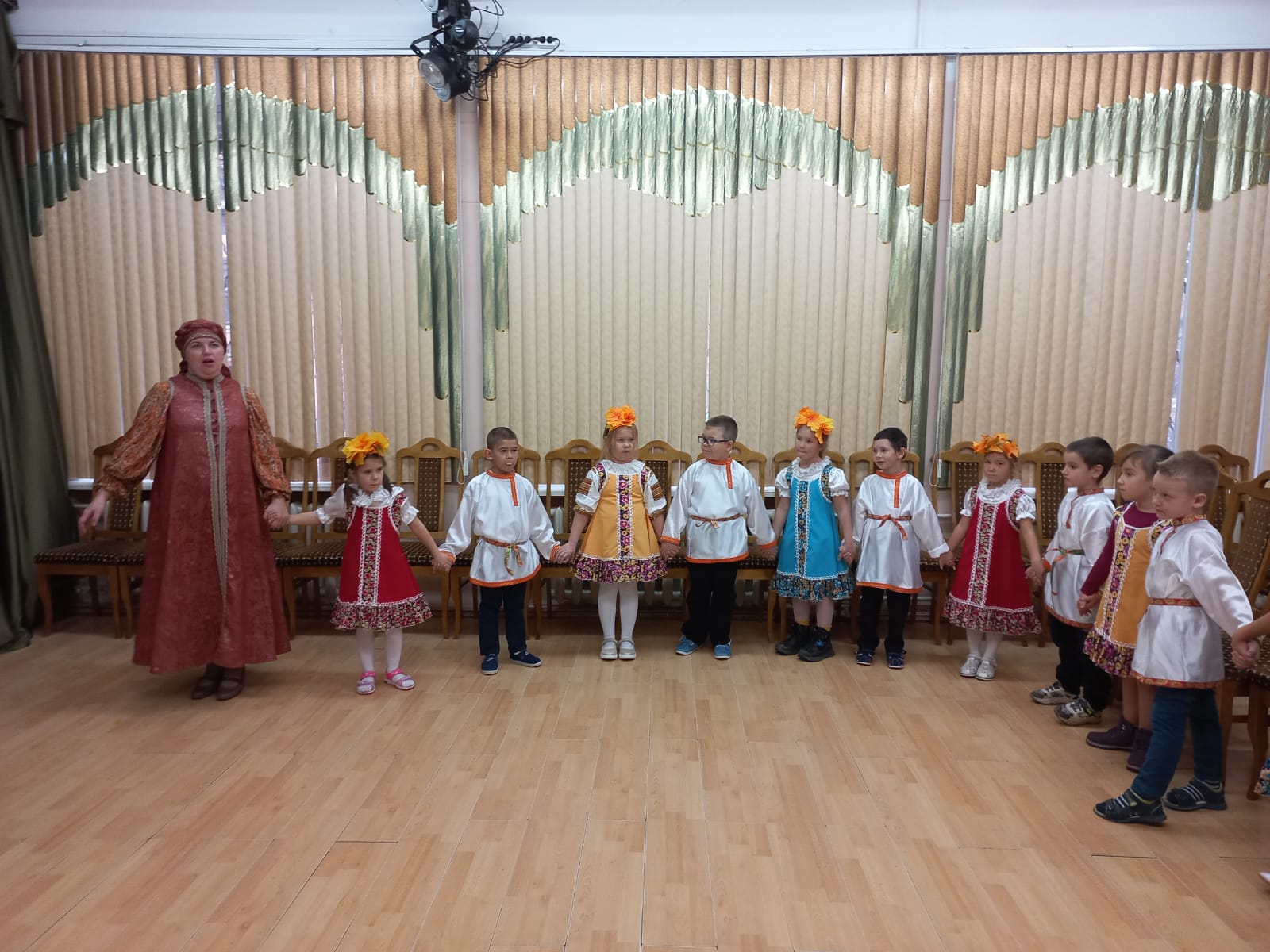 